Publicado en  el 18/09/2014 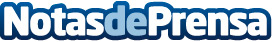 Abertis avanza en su salida definitiva del negocio aeroportuario con la venta de su participación en la mexicana Grupo Aeroportuario del Pacífico (GAP) Abertis, a través de su filial Desarrollo de Concesiones Aeroportuarias, ha alcanzado un acuerdo vinculante con Promotora Aeronáutica del Pacífico, S.A. para la venta de la totalidad de su participación del 33,33% en Aeropuertos Mexicanos del Pacífico (AMP) por un importe neto de 222 millones de dólares (172 millones de euros).Datos de contacto:abertisNota de prensa publicada en: https://www.notasdeprensa.es/abertis-avanza-en-su-salida-definitiva-del_1 Categorias: Construcción y Materiales http://www.notasdeprensa.es